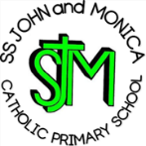 Unit 1: Make my voice heard (Drawing)Unit 1: Make my voice heard (Drawing)Key Skills:1 I can explore expressive drawing techniquesUnit 1Drawing on their experience of creative work and their research to develop their own starting points for creative outcomes.Using a systematic and independent approach, research, test and develop ideas and plans using sketchbooks.Drawing expressively in their own personal style and in response to their choice of stimulus, showing the ability to develop a drawing independently.Applying new drawing techniques to improve their mastery of materials and techniques.Pushing the boundaries of mark-making to explore new surfaces, e.g. drawing on clay, layering media and incorporating digital drawing techniques.Analysing and describing the elements of other artists’ work, e.g. the effect of colour or composition.Developing personal, imaginative responses to a design brief, using sketchbooks and independent research.Justifying choices made during a design process, explaining how the work of creative practitioners have influence their final outcome.Independently using their knowledge of tools, materials and processes to try alternative solutions and make improvements to their work.Unit 2Drawing upon their experience of creative work and their research to develop their own starting points for creative outcomes.Making choices about style and materials based on research and experiences.Working in a sustained way over several sessions to complete a piece.Analysing and describing the elements of other artists’ work, e.g. the effect of colour or composition.Developing personal, imaginative responses to a design brief, using sketchbooks and independent research.Describing, interpreting and evaluating the work, ideas and processes used by artists across a variety of disciplines, and describing how the cultural and historical context may have influenced their creative work.Giving reasoned evaluations of their own and other’s work which takes account of context and intention.Independently using their knowledge of tools, materials and processes to try alternative solutions and make improvements to their work.Unit 3Drawing upon their experience of creative work and their research to develop their own starting points for creative outcomes.Using a systematic and independent approach, research, test and develop ideas and plans using sketchbooks.Pushing the boundaries of mark-making to explore new surfaces, e.g. drawing on clay, layering media and incorporating digital drawing techniques.Analysing and describing the elements of other artists’ work, e.g. the effect of colour or composition.Developing personal, imaginative responses to a design brief, using sketchbooks and independent research.Justifying choices made during a design process, explaining how the work of creative practitioners have influenced their final outcome.Describing, interpreting and evaluating the work, ideas and processes used by artists across a variety of disciplines, and describing how the cultural and historical context may have influenced their creative work.Giving reasoned evaluations of their own and others work which takes account of context and intention.Independently using their knowledge of tools, materials and processes to try alternative solutions and make improvements to their work.Unit 4Drawing upon their experience of creative work, and their research, to develop their own starting points for creative outcomes.Using personal plans and ideas to design and construct more complex sculptures and 3D forms. Combining materials and techniques appropriately to fit with ideas. Problem-solving, editing and refining to create desired effects and end results.Describing, interpreting and evaluating the work, ideas and processes used by artists across a variety of disciplines, being able to describe how the cultural and historical context may have influenced their creative work.Independently using their knowledge of tools, materials and processes to try alternative solutions and make improvements to their work2I can consider how symbolism in art can convey meaningUnit 1Drawing on their experience of creative work and their research to develop their own starting points for creative outcomes.Using a systematic and independent approach, research, test and develop ideas and plans using sketchbooks.Drawing expressively in their own personal style and in response to their choice of stimulus, showing the ability to develop a drawing independently.Applying new drawing techniques to improve their mastery of materials and techniques.Pushing the boundaries of mark-making to explore new surfaces, e.g. drawing on clay, layering media and incorporating digital drawing techniques.Analysing and describing the elements of other artists’ work, e.g. the effect of colour or composition.Developing personal, imaginative responses to a design brief, using sketchbooks and independent research.Justifying choices made during a design process, explaining how the work of creative practitioners have influence their final outcome.Independently using their knowledge of tools, materials and processes to try alternative solutions and make improvements to their work.Unit 2Drawing upon their experience of creative work and their research to develop their own starting points for creative outcomes.Making choices about style and materials based on research and experiences.Working in a sustained way over several sessions to complete a piece.Analysing and describing the elements of other artists’ work, e.g. the effect of colour or composition.Developing personal, imaginative responses to a design brief, using sketchbooks and independent research.Describing, interpreting and evaluating the work, ideas and processes used by artists across a variety of disciplines, and describing how the cultural and historical context may have influenced their creative work.Giving reasoned evaluations of their own and other’s work which takes account of context and intention.Independently using their knowledge of tools, materials and processes to try alternative solutions and make improvements to their work.Unit 3Drawing upon their experience of creative work and their research to develop their own starting points for creative outcomes.Using a systematic and independent approach, research, test and develop ideas and plans using sketchbooks.Pushing the boundaries of mark-making to explore new surfaces, e.g. drawing on clay, layering media and incorporating digital drawing techniques.Analysing and describing the elements of other artists’ work, e.g. the effect of colour or composition.Developing personal, imaginative responses to a design brief, using sketchbooks and independent research.Justifying choices made during a design process, explaining how the work of creative practitioners have influenced their final outcome.Describing, interpreting and evaluating the work, ideas and processes used by artists across a variety of disciplines, and describing how the cultural and historical context may have influenced their creative work.Giving reasoned evaluations of their own and others work which takes account of context and intention.Independently using their knowledge of tools, materials and processes to try alternative solutions and make improvements to their work.Unit 4Drawing upon their experience of creative work, and their research, to develop their own starting points for creative outcomes.Using personal plans and ideas to design and construct more complex sculptures and 3D forms. Combining materials and techniques appropriately to fit with ideas. Problem-solving, editing and refining to create desired effects and end results.Describing, interpreting and evaluating the work, ideas and processes used by artists across a variety of disciplines, being able to describe how the cultural and historical context may have influenced their creative work.Independently using their knowledge of tools, materials and processes to try alternative solutions and make improvements to their work3I can apply understanding of the drawing technique chiaroscuroUnit 1Drawing on their experience of creative work and their research to develop their own starting points for creative outcomes.Using a systematic and independent approach, research, test and develop ideas and plans using sketchbooks.Drawing expressively in their own personal style and in response to their choice of stimulus, showing the ability to develop a drawing independently.Applying new drawing techniques to improve their mastery of materials and techniques.Pushing the boundaries of mark-making to explore new surfaces, e.g. drawing on clay, layering media and incorporating digital drawing techniques.Analysing and describing the elements of other artists’ work, e.g. the effect of colour or composition.Developing personal, imaginative responses to a design brief, using sketchbooks and independent research.Justifying choices made during a design process, explaining how the work of creative practitioners have influence their final outcome.Independently using their knowledge of tools, materials and processes to try alternative solutions and make improvements to their work.Unit 2Drawing upon their experience of creative work and their research to develop their own starting points for creative outcomes.Making choices about style and materials based on research and experiences.Working in a sustained way over several sessions to complete a piece.Analysing and describing the elements of other artists’ work, e.g. the effect of colour or composition.Developing personal, imaginative responses to a design brief, using sketchbooks and independent research.Describing, interpreting and evaluating the work, ideas and processes used by artists across a variety of disciplines, and describing how the cultural and historical context may have influenced their creative work.Giving reasoned evaluations of their own and other’s work which takes account of context and intention.Independently using their knowledge of tools, materials and processes to try alternative solutions and make improvements to their work.Unit 3Drawing upon their experience of creative work and their research to develop their own starting points for creative outcomes.Using a systematic and independent approach, research, test and develop ideas and plans using sketchbooks.Pushing the boundaries of mark-making to explore new surfaces, e.g. drawing on clay, layering media and incorporating digital drawing techniques.Analysing and describing the elements of other artists’ work, e.g. the effect of colour or composition.Developing personal, imaginative responses to a design brief, using sketchbooks and independent research.Justifying choices made during a design process, explaining how the work of creative practitioners have influenced their final outcome.Describing, interpreting and evaluating the work, ideas and processes used by artists across a variety of disciplines, and describing how the cultural and historical context may have influenced their creative work.Giving reasoned evaluations of their own and others work which takes account of context and intention.Independently using their knowledge of tools, materials and processes to try alternative solutions and make improvements to their work.Unit 4Drawing upon their experience of creative work, and their research, to develop their own starting points for creative outcomes.Using personal plans and ideas to design and construct more complex sculptures and 3D forms. Combining materials and techniques appropriately to fit with ideas. Problem-solving, editing and refining to create desired effects and end results.Describing, interpreting and evaluating the work, ideas and processes used by artists across a variety of disciplines, being able to describe how the cultural and historical context may have influenced their creative work.Independently using their knowledge of tools, materials and processes to try alternative solutions and make improvements to their work4I can evaluate the context and intention of street artUnit 1Drawing on their experience of creative work and their research to develop their own starting points for creative outcomes.Using a systematic and independent approach, research, test and develop ideas and plans using sketchbooks.Drawing expressively in their own personal style and in response to their choice of stimulus, showing the ability to develop a drawing independently.Applying new drawing techniques to improve their mastery of materials and techniques.Pushing the boundaries of mark-making to explore new surfaces, e.g. drawing on clay, layering media and incorporating digital drawing techniques.Analysing and describing the elements of other artists’ work, e.g. the effect of colour or composition.Developing personal, imaginative responses to a design brief, using sketchbooks and independent research.Justifying choices made during a design process, explaining how the work of creative practitioners have influence their final outcome.Independently using their knowledge of tools, materials and processes to try alternative solutions and make improvements to their work.Unit 2Drawing upon their experience of creative work and their research to develop their own starting points for creative outcomes.Making choices about style and materials based on research and experiences.Working in a sustained way over several sessions to complete a piece.Analysing and describing the elements of other artists’ work, e.g. the effect of colour or composition.Developing personal, imaginative responses to a design brief, using sketchbooks and independent research.Describing, interpreting and evaluating the work, ideas and processes used by artists across a variety of disciplines, and describing how the cultural and historical context may have influenced their creative work.Giving reasoned evaluations of their own and other’s work which takes account of context and intention.Independently using their knowledge of tools, materials and processes to try alternative solutions and make improvements to their work.Unit 3Drawing upon their experience of creative work and their research to develop their own starting points for creative outcomes.Using a systematic and independent approach, research, test and develop ideas and plans using sketchbooks.Pushing the boundaries of mark-making to explore new surfaces, e.g. drawing on clay, layering media and incorporating digital drawing techniques.Analysing and describing the elements of other artists’ work, e.g. the effect of colour or composition.Developing personal, imaginative responses to a design brief, using sketchbooks and independent research.Justifying choices made during a design process, explaining how the work of creative practitioners have influenced their final outcome.Describing, interpreting and evaluating the work, ideas and processes used by artists across a variety of disciplines, and describing how the cultural and historical context may have influenced their creative work.Giving reasoned evaluations of their own and others work which takes account of context and intention.Independently using their knowledge of tools, materials and processes to try alternative solutions and make improvements to their work.Unit 4Drawing upon their experience of creative work, and their research, to develop their own starting points for creative outcomes.Using personal plans and ideas to design and construct more complex sculptures and 3D forms. Combining materials and techniques appropriately to fit with ideas. Problem-solving, editing and refining to create desired effects and end results.Describing, interpreting and evaluating the work, ideas and processes used by artists across a variety of disciplines, being able to describe how the cultural and historical context may have influenced their creative work.Independently using their knowledge of tools, materials and processes to try alternative solutions and make improvements to their work5I can apply an understanding of impact and effect to create a powerful imageUnit 1Drawing on their experience of creative work and their research to develop their own starting points for creative outcomes.Using a systematic and independent approach, research, test and develop ideas and plans using sketchbooks.Drawing expressively in their own personal style and in response to their choice of stimulus, showing the ability to develop a drawing independently.Applying new drawing techniques to improve their mastery of materials and techniques.Pushing the boundaries of mark-making to explore new surfaces, e.g. drawing on clay, layering media and incorporating digital drawing techniques.Analysing and describing the elements of other artists’ work, e.g. the effect of colour or composition.Developing personal, imaginative responses to a design brief, using sketchbooks and independent research.Justifying choices made during a design process, explaining how the work of creative practitioners have influence their final outcome.Independently using their knowledge of tools, materials and processes to try alternative solutions and make improvements to their work.Unit 2Drawing upon their experience of creative work and their research to develop their own starting points for creative outcomes.Making choices about style and materials based on research and experiences.Working in a sustained way over several sessions to complete a piece.Analysing and describing the elements of other artists’ work, e.g. the effect of colour or composition.Developing personal, imaginative responses to a design brief, using sketchbooks and independent research.Describing, interpreting and evaluating the work, ideas and processes used by artists across a variety of disciplines, and describing how the cultural and historical context may have influenced their creative work.Giving reasoned evaluations of their own and other’s work which takes account of context and intention.Independently using their knowledge of tools, materials and processes to try alternative solutions and make improvements to their work.Unit 3Drawing upon their experience of creative work and their research to develop their own starting points for creative outcomes.Using a systematic and independent approach, research, test and develop ideas and plans using sketchbooks.Pushing the boundaries of mark-making to explore new surfaces, e.g. drawing on clay, layering media and incorporating digital drawing techniques.Analysing and describing the elements of other artists’ work, e.g. the effect of colour or composition.Developing personal, imaginative responses to a design brief, using sketchbooks and independent research.Justifying choices made during a design process, explaining how the work of creative practitioners have influenced their final outcome.Describing, interpreting and evaluating the work, ideas and processes used by artists across a variety of disciplines, and describing how the cultural and historical context may have influenced their creative work.Giving reasoned evaluations of their own and others work which takes account of context and intention.Independently using their knowledge of tools, materials and processes to try alternative solutions and make improvements to their work.Unit 4Drawing upon their experience of creative work, and their research, to develop their own starting points for creative outcomes.Using personal plans and ideas to design and construct more complex sculptures and 3D forms. Combining materials and techniques appropriately to fit with ideas. Problem-solving, editing and refining to create desired effects and end results.Describing, interpreting and evaluating the work, ideas and processes used by artists across a variety of disciplines, being able to describe how the cultural and historical context may have influenced their creative work.Independently using their knowledge of tools, materials and processes to try alternative solutions and make improvements to their workAssessmentAssessmentUnit 1Drawing on their experience of creative work and their research to develop their own starting points for creative outcomes.Using a systematic and independent approach, research, test and develop ideas and plans using sketchbooks.Drawing expressively in their own personal style and in response to their choice of stimulus, showing the ability to develop a drawing independently.Applying new drawing techniques to improve their mastery of materials and techniques.Pushing the boundaries of mark-making to explore new surfaces, e.g. drawing on clay, layering media and incorporating digital drawing techniques.Analysing and describing the elements of other artists’ work, e.g. the effect of colour or composition.Developing personal, imaginative responses to a design brief, using sketchbooks and independent research.Justifying choices made during a design process, explaining how the work of creative practitioners have influence their final outcome.Independently using their knowledge of tools, materials and processes to try alternative solutions and make improvements to their work.Unit 2Drawing upon their experience of creative work and their research to develop their own starting points for creative outcomes.Making choices about style and materials based on research and experiences.Working in a sustained way over several sessions to complete a piece.Analysing and describing the elements of other artists’ work, e.g. the effect of colour or composition.Developing personal, imaginative responses to a design brief, using sketchbooks and independent research.Describing, interpreting and evaluating the work, ideas and processes used by artists across a variety of disciplines, and describing how the cultural and historical context may have influenced their creative work.Giving reasoned evaluations of their own and other’s work which takes account of context and intention.Independently using their knowledge of tools, materials and processes to try alternative solutions and make improvements to their work.Unit 3Drawing upon their experience of creative work and their research to develop their own starting points for creative outcomes.Using a systematic and independent approach, research, test and develop ideas and plans using sketchbooks.Pushing the boundaries of mark-making to explore new surfaces, e.g. drawing on clay, layering media and incorporating digital drawing techniques.Analysing and describing the elements of other artists’ work, e.g. the effect of colour or composition.Developing personal, imaginative responses to a design brief, using sketchbooks and independent research.Justifying choices made during a design process, explaining how the work of creative practitioners have influenced their final outcome.Describing, interpreting and evaluating the work, ideas and processes used by artists across a variety of disciplines, and describing how the cultural and historical context may have influenced their creative work.Giving reasoned evaluations of their own and others work which takes account of context and intention.Independently using their knowledge of tools, materials and processes to try alternative solutions and make improvements to their work.Unit 4Drawing upon their experience of creative work, and their research, to develop their own starting points for creative outcomes.Using personal plans and ideas to design and construct more complex sculptures and 3D forms. Combining materials and techniques appropriately to fit with ideas. Problem-solving, editing and refining to create desired effects and end results.Describing, interpreting and evaluating the work, ideas and processes used by artists across a variety of disciplines, being able to describe how the cultural and historical context may have influenced their creative work.Independently using their knowledge of tools, materials and processes to try alternative solutions and make improvements to their workUnit 2: Artist study (Painting and mixed media)Unit 2: Artist study (Painting and mixed media)Unit 1Drawing on their experience of creative work and their research to develop their own starting points for creative outcomes.Using a systematic and independent approach, research, test and develop ideas and plans using sketchbooks.Drawing expressively in their own personal style and in response to their choice of stimulus, showing the ability to develop a drawing independently.Applying new drawing techniques to improve their mastery of materials and techniques.Pushing the boundaries of mark-making to explore new surfaces, e.g. drawing on clay, layering media and incorporating digital drawing techniques.Analysing and describing the elements of other artists’ work, e.g. the effect of colour or composition.Developing personal, imaginative responses to a design brief, using sketchbooks and independent research.Justifying choices made during a design process, explaining how the work of creative practitioners have influence their final outcome.Independently using their knowledge of tools, materials and processes to try alternative solutions and make improvements to their work.Unit 2Drawing upon their experience of creative work and their research to develop their own starting points for creative outcomes.Making choices about style and materials based on research and experiences.Working in a sustained way over several sessions to complete a piece.Analysing and describing the elements of other artists’ work, e.g. the effect of colour or composition.Developing personal, imaginative responses to a design brief, using sketchbooks and independent research.Describing, interpreting and evaluating the work, ideas and processes used by artists across a variety of disciplines, and describing how the cultural and historical context may have influenced their creative work.Giving reasoned evaluations of their own and other’s work which takes account of context and intention.Independently using their knowledge of tools, materials and processes to try alternative solutions and make improvements to their work.Unit 3Drawing upon their experience of creative work and their research to develop their own starting points for creative outcomes.Using a systematic and independent approach, research, test and develop ideas and plans using sketchbooks.Pushing the boundaries of mark-making to explore new surfaces, e.g. drawing on clay, layering media and incorporating digital drawing techniques.Analysing and describing the elements of other artists’ work, e.g. the effect of colour or composition.Developing personal, imaginative responses to a design brief, using sketchbooks and independent research.Justifying choices made during a design process, explaining how the work of creative practitioners have influenced their final outcome.Describing, interpreting and evaluating the work, ideas and processes used by artists across a variety of disciplines, and describing how the cultural and historical context may have influenced their creative work.Giving reasoned evaluations of their own and others work which takes account of context and intention.Independently using their knowledge of tools, materials and processes to try alternative solutions and make improvements to their work.Unit 4Drawing upon their experience of creative work, and their research, to develop their own starting points for creative outcomes.Using personal plans and ideas to design and construct more complex sculptures and 3D forms. Combining materials and techniques appropriately to fit with ideas. Problem-solving, editing and refining to create desired effects and end results.Describing, interpreting and evaluating the work, ideas and processes used by artists across a variety of disciplines, being able to describe how the cultural and historical context may have influenced their creative work.Independently using their knowledge of tools, materials and processes to try alternative solutions and make improvements to their work1I understand how to analyse a famous paintingUnit 1Drawing on their experience of creative work and their research to develop their own starting points for creative outcomes.Using a systematic and independent approach, research, test and develop ideas and plans using sketchbooks.Drawing expressively in their own personal style and in response to their choice of stimulus, showing the ability to develop a drawing independently.Applying new drawing techniques to improve their mastery of materials and techniques.Pushing the boundaries of mark-making to explore new surfaces, e.g. drawing on clay, layering media and incorporating digital drawing techniques.Analysing and describing the elements of other artists’ work, e.g. the effect of colour or composition.Developing personal, imaginative responses to a design brief, using sketchbooks and independent research.Justifying choices made during a design process, explaining how the work of creative practitioners have influence their final outcome.Independently using their knowledge of tools, materials and processes to try alternative solutions and make improvements to their work.Unit 2Drawing upon their experience of creative work and their research to develop their own starting points for creative outcomes.Making choices about style and materials based on research and experiences.Working in a sustained way over several sessions to complete a piece.Analysing and describing the elements of other artists’ work, e.g. the effect of colour or composition.Developing personal, imaginative responses to a design brief, using sketchbooks and independent research.Describing, interpreting and evaluating the work, ideas and processes used by artists across a variety of disciplines, and describing how the cultural and historical context may have influenced their creative work.Giving reasoned evaluations of their own and other’s work which takes account of context and intention.Independently using their knowledge of tools, materials and processes to try alternative solutions and make improvements to their work.Unit 3Drawing upon their experience of creative work and their research to develop their own starting points for creative outcomes.Using a systematic and independent approach, research, test and develop ideas and plans using sketchbooks.Pushing the boundaries of mark-making to explore new surfaces, e.g. drawing on clay, layering media and incorporating digital drawing techniques.Analysing and describing the elements of other artists’ work, e.g. the effect of colour or composition.Developing personal, imaginative responses to a design brief, using sketchbooks and independent research.Justifying choices made during a design process, explaining how the work of creative practitioners have influenced their final outcome.Describing, interpreting and evaluating the work, ideas and processes used by artists across a variety of disciplines, and describing how the cultural and historical context may have influenced their creative work.Giving reasoned evaluations of their own and others work which takes account of context and intention.Independently using their knowledge of tools, materials and processes to try alternative solutions and make improvements to their work.Unit 4Drawing upon their experience of creative work, and their research, to develop their own starting points for creative outcomes.Using personal plans and ideas to design and construct more complex sculptures and 3D forms. Combining materials and techniques appropriately to fit with ideas. Problem-solving, editing and refining to create desired effects and end results.Describing, interpreting and evaluating the work, ideas and processes used by artists across a variety of disciplines, being able to describe how the cultural and historical context may have influenced their creative work.Independently using their knowledge of tools, materials and processes to try alternative solutions and make improvements to their work2I understand how to find meaning in paintingUnit 1Drawing on their experience of creative work and their research to develop their own starting points for creative outcomes.Using a systematic and independent approach, research, test and develop ideas and plans using sketchbooks.Drawing expressively in their own personal style and in response to their choice of stimulus, showing the ability to develop a drawing independently.Applying new drawing techniques to improve their mastery of materials and techniques.Pushing the boundaries of mark-making to explore new surfaces, e.g. drawing on clay, layering media and incorporating digital drawing techniques.Analysing and describing the elements of other artists’ work, e.g. the effect of colour or composition.Developing personal, imaginative responses to a design brief, using sketchbooks and independent research.Justifying choices made during a design process, explaining how the work of creative practitioners have influence their final outcome.Independently using their knowledge of tools, materials and processes to try alternative solutions and make improvements to their work.Unit 2Drawing upon their experience of creative work and their research to develop their own starting points for creative outcomes.Making choices about style and materials based on research and experiences.Working in a sustained way over several sessions to complete a piece.Analysing and describing the elements of other artists’ work, e.g. the effect of colour or composition.Developing personal, imaginative responses to a design brief, using sketchbooks and independent research.Describing, interpreting and evaluating the work, ideas and processes used by artists across a variety of disciplines, and describing how the cultural and historical context may have influenced their creative work.Giving reasoned evaluations of their own and other’s work which takes account of context and intention.Independently using their knowledge of tools, materials and processes to try alternative solutions and make improvements to their work.Unit 3Drawing upon their experience of creative work and their research to develop their own starting points for creative outcomes.Using a systematic and independent approach, research, test and develop ideas and plans using sketchbooks.Pushing the boundaries of mark-making to explore new surfaces, e.g. drawing on clay, layering media and incorporating digital drawing techniques.Analysing and describing the elements of other artists’ work, e.g. the effect of colour or composition.Developing personal, imaginative responses to a design brief, using sketchbooks and independent research.Justifying choices made during a design process, explaining how the work of creative practitioners have influenced their final outcome.Describing, interpreting and evaluating the work, ideas and processes used by artists across a variety of disciplines, and describing how the cultural and historical context may have influenced their creative work.Giving reasoned evaluations of their own and others work which takes account of context and intention.Independently using their knowledge of tools, materials and processes to try alternative solutions and make improvements to their work.Unit 4Drawing upon their experience of creative work, and their research, to develop their own starting points for creative outcomes.Using personal plans and ideas to design and construct more complex sculptures and 3D forms. Combining materials and techniques appropriately to fit with ideas. Problem-solving, editing and refining to create desired effects and end results.Describing, interpreting and evaluating the work, ideas and processes used by artists across a variety of disciplines, being able to describe how the cultural and historical context may have influenced their creative work.Independently using their knowledge of tools, materials and processes to try alternative solutions and make improvements to their work3I can apply drama techniques to explore the meaning of a paintingUnit 1Drawing on their experience of creative work and their research to develop their own starting points for creative outcomes.Using a systematic and independent approach, research, test and develop ideas and plans using sketchbooks.Drawing expressively in their own personal style and in response to their choice of stimulus, showing the ability to develop a drawing independently.Applying new drawing techniques to improve their mastery of materials and techniques.Pushing the boundaries of mark-making to explore new surfaces, e.g. drawing on clay, layering media and incorporating digital drawing techniques.Analysing and describing the elements of other artists’ work, e.g. the effect of colour or composition.Developing personal, imaginative responses to a design brief, using sketchbooks and independent research.Justifying choices made during a design process, explaining how the work of creative practitioners have influence their final outcome.Independently using their knowledge of tools, materials and processes to try alternative solutions and make improvements to their work.Unit 2Drawing upon their experience of creative work and their research to develop their own starting points for creative outcomes.Making choices about style and materials based on research and experiences.Working in a sustained way over several sessions to complete a piece.Analysing and describing the elements of other artists’ work, e.g. the effect of colour or composition.Developing personal, imaginative responses to a design brief, using sketchbooks and independent research.Describing, interpreting and evaluating the work, ideas and processes used by artists across a variety of disciplines, and describing how the cultural and historical context may have influenced their creative work.Giving reasoned evaluations of their own and other’s work which takes account of context and intention.Independently using their knowledge of tools, materials and processes to try alternative solutions and make improvements to their work.Unit 3Drawing upon their experience of creative work and their research to develop their own starting points for creative outcomes.Using a systematic and independent approach, research, test and develop ideas and plans using sketchbooks.Pushing the boundaries of mark-making to explore new surfaces, e.g. drawing on clay, layering media and incorporating digital drawing techniques.Analysing and describing the elements of other artists’ work, e.g. the effect of colour or composition.Developing personal, imaginative responses to a design brief, using sketchbooks and independent research.Justifying choices made during a design process, explaining how the work of creative practitioners have influenced their final outcome.Describing, interpreting and evaluating the work, ideas and processes used by artists across a variety of disciplines, and describing how the cultural and historical context may have influenced their creative work.Giving reasoned evaluations of their own and others work which takes account of context and intention.Independently using their knowledge of tools, materials and processes to try alternative solutions and make improvements to their work.Unit 4Drawing upon their experience of creative work, and their research, to develop their own starting points for creative outcomes.Using personal plans and ideas to design and construct more complex sculptures and 3D forms. Combining materials and techniques appropriately to fit with ideas. Problem-solving, editing and refining to create desired effects and end results.Describing, interpreting and evaluating the work, ideas and processes used by artists across a variety of disciplines, being able to describe how the cultural and historical context may have influenced their creative work.Independently using their knowledge of tools, materials and processes to try alternative solutions and make improvements to their work4I can apply interpretation skills to analyse and respond to an abstract paintingUnit 1Drawing on their experience of creative work and their research to develop their own starting points for creative outcomes.Using a systematic and independent approach, research, test and develop ideas and plans using sketchbooks.Drawing expressively in their own personal style and in response to their choice of stimulus, showing the ability to develop a drawing independently.Applying new drawing techniques to improve their mastery of materials and techniques.Pushing the boundaries of mark-making to explore new surfaces, e.g. drawing on clay, layering media and incorporating digital drawing techniques.Analysing and describing the elements of other artists’ work, e.g. the effect of colour or composition.Developing personal, imaginative responses to a design brief, using sketchbooks and independent research.Justifying choices made during a design process, explaining how the work of creative practitioners have influence their final outcome.Independently using their knowledge of tools, materials and processes to try alternative solutions and make improvements to their work.Unit 2Drawing upon their experience of creative work and their research to develop their own starting points for creative outcomes.Making choices about style and materials based on research and experiences.Working in a sustained way over several sessions to complete a piece.Analysing and describing the elements of other artists’ work, e.g. the effect of colour or composition.Developing personal, imaginative responses to a design brief, using sketchbooks and independent research.Describing, interpreting and evaluating the work, ideas and processes used by artists across a variety of disciplines, and describing how the cultural and historical context may have influenced their creative work.Giving reasoned evaluations of their own and other’s work which takes account of context and intention.Independently using their knowledge of tools, materials and processes to try alternative solutions and make improvements to their work.Unit 3Drawing upon their experience of creative work and their research to develop their own starting points for creative outcomes.Using a systematic and independent approach, research, test and develop ideas and plans using sketchbooks.Pushing the boundaries of mark-making to explore new surfaces, e.g. drawing on clay, layering media and incorporating digital drawing techniques.Analysing and describing the elements of other artists’ work, e.g. the effect of colour or composition.Developing personal, imaginative responses to a design brief, using sketchbooks and independent research.Justifying choices made during a design process, explaining how the work of creative practitioners have influenced their final outcome.Describing, interpreting and evaluating the work, ideas and processes used by artists across a variety of disciplines, and describing how the cultural and historical context may have influenced their creative work.Giving reasoned evaluations of their own and others work which takes account of context and intention.Independently using their knowledge of tools, materials and processes to try alternative solutions and make improvements to their work.Unit 4Drawing upon their experience of creative work, and their research, to develop their own starting points for creative outcomes.Using personal plans and ideas to design and construct more complex sculptures and 3D forms. Combining materials and techniques appropriately to fit with ideas. Problem-solving, editing and refining to create desired effects and end results.Describing, interpreting and evaluating the work, ideas and processes used by artists across a variety of disciplines, being able to describe how the cultural and historical context may have influenced their creative work.Independently using their knowledge of tools, materials and processes to try alternative solutions and make improvements to their work5I understand how art can tell stories or portray messagesUnit 1Drawing on their experience of creative work and their research to develop their own starting points for creative outcomes.Using a systematic and independent approach, research, test and develop ideas and plans using sketchbooks.Drawing expressively in their own personal style and in response to their choice of stimulus, showing the ability to develop a drawing independently.Applying new drawing techniques to improve their mastery of materials and techniques.Pushing the boundaries of mark-making to explore new surfaces, e.g. drawing on clay, layering media and incorporating digital drawing techniques.Analysing and describing the elements of other artists’ work, e.g. the effect of colour or composition.Developing personal, imaginative responses to a design brief, using sketchbooks and independent research.Justifying choices made during a design process, explaining how the work of creative practitioners have influence their final outcome.Independently using their knowledge of tools, materials and processes to try alternative solutions and make improvements to their work.Unit 2Drawing upon their experience of creative work and their research to develop their own starting points for creative outcomes.Making choices about style and materials based on research and experiences.Working in a sustained way over several sessions to complete a piece.Analysing and describing the elements of other artists’ work, e.g. the effect of colour or composition.Developing personal, imaginative responses to a design brief, using sketchbooks and independent research.Describing, interpreting and evaluating the work, ideas and processes used by artists across a variety of disciplines, and describing how the cultural and historical context may have influenced their creative work.Giving reasoned evaluations of their own and other’s work which takes account of context and intention.Independently using their knowledge of tools, materials and processes to try alternative solutions and make improvements to their work.Unit 3Drawing upon their experience of creative work and their research to develop their own starting points for creative outcomes.Using a systematic and independent approach, research, test and develop ideas and plans using sketchbooks.Pushing the boundaries of mark-making to explore new surfaces, e.g. drawing on clay, layering media and incorporating digital drawing techniques.Analysing and describing the elements of other artists’ work, e.g. the effect of colour or composition.Developing personal, imaginative responses to a design brief, using sketchbooks and independent research.Justifying choices made during a design process, explaining how the work of creative practitioners have influenced their final outcome.Describing, interpreting and evaluating the work, ideas and processes used by artists across a variety of disciplines, and describing how the cultural and historical context may have influenced their creative work.Giving reasoned evaluations of their own and others work which takes account of context and intention.Independently using their knowledge of tools, materials and processes to try alternative solutions and make improvements to their work.Unit 4Drawing upon their experience of creative work, and their research, to develop their own starting points for creative outcomes.Using personal plans and ideas to design and construct more complex sculptures and 3D forms. Combining materials and techniques appropriately to fit with ideas. Problem-solving, editing and refining to create desired effects and end results.Describing, interpreting and evaluating the work, ideas and processes used by artists across a variety of disciplines, being able to describe how the cultural and historical context may have influenced their creative work.Independently using their knowledge of tools, materials and processes to try alternative solutions and make improvements to their work6I can develop starting points for creative outcomesUnit 1Drawing on their experience of creative work and their research to develop their own starting points for creative outcomes.Using a systematic and independent approach, research, test and develop ideas and plans using sketchbooks.Drawing expressively in their own personal style and in response to their choice of stimulus, showing the ability to develop a drawing independently.Applying new drawing techniques to improve their mastery of materials and techniques.Pushing the boundaries of mark-making to explore new surfaces, e.g. drawing on clay, layering media and incorporating digital drawing techniques.Analysing and describing the elements of other artists’ work, e.g. the effect of colour or composition.Developing personal, imaginative responses to a design brief, using sketchbooks and independent research.Justifying choices made during a design process, explaining how the work of creative practitioners have influence their final outcome.Independently using their knowledge of tools, materials and processes to try alternative solutions and make improvements to their work.Unit 2Drawing upon their experience of creative work and their research to develop their own starting points for creative outcomes.Making choices about style and materials based on research and experiences.Working in a sustained way over several sessions to complete a piece.Analysing and describing the elements of other artists’ work, e.g. the effect of colour or composition.Developing personal, imaginative responses to a design brief, using sketchbooks and independent research.Describing, interpreting and evaluating the work, ideas and processes used by artists across a variety of disciplines, and describing how the cultural and historical context may have influenced their creative work.Giving reasoned evaluations of their own and other’s work which takes account of context and intention.Independently using their knowledge of tools, materials and processes to try alternative solutions and make improvements to their work.Unit 3Drawing upon their experience of creative work and their research to develop their own starting points for creative outcomes.Using a systematic and independent approach, research, test and develop ideas and plans using sketchbooks.Pushing the boundaries of mark-making to explore new surfaces, e.g. drawing on clay, layering media and incorporating digital drawing techniques.Analysing and describing the elements of other artists’ work, e.g. the effect of colour or composition.Developing personal, imaginative responses to a design brief, using sketchbooks and independent research.Justifying choices made during a design process, explaining how the work of creative practitioners have influenced their final outcome.Describing, interpreting and evaluating the work, ideas and processes used by artists across a variety of disciplines, and describing how the cultural and historical context may have influenced their creative work.Giving reasoned evaluations of their own and others work which takes account of context and intention.Independently using their knowledge of tools, materials and processes to try alternative solutions and make improvements to their work.Unit 4Drawing upon their experience of creative work, and their research, to develop their own starting points for creative outcomes.Using personal plans and ideas to design and construct more complex sculptures and 3D forms. Combining materials and techniques appropriately to fit with ideas. Problem-solving, editing and refining to create desired effects and end results.Describing, interpreting and evaluating the work, ideas and processes used by artists across a variety of disciplines, being able to describe how the cultural and historical context may have influenced their creative work.Independently using their knowledge of tools, materials and processes to try alternative solutions and make improvements to their work7I can demonstrate an understanding of painting techniques to make personal choicesUnit 1Drawing on their experience of creative work and their research to develop their own starting points for creative outcomes.Using a systematic and independent approach, research, test and develop ideas and plans using sketchbooks.Drawing expressively in their own personal style and in response to their choice of stimulus, showing the ability to develop a drawing independently.Applying new drawing techniques to improve their mastery of materials and techniques.Pushing the boundaries of mark-making to explore new surfaces, e.g. drawing on clay, layering media and incorporating digital drawing techniques.Analysing and describing the elements of other artists’ work, e.g. the effect of colour or composition.Developing personal, imaginative responses to a design brief, using sketchbooks and independent research.Justifying choices made during a design process, explaining how the work of creative practitioners have influence their final outcome.Independently using their knowledge of tools, materials and processes to try alternative solutions and make improvements to their work.Unit 2Drawing upon their experience of creative work and their research to develop their own starting points for creative outcomes.Making choices about style and materials based on research and experiences.Working in a sustained way over several sessions to complete a piece.Analysing and describing the elements of other artists’ work, e.g. the effect of colour or composition.Developing personal, imaginative responses to a design brief, using sketchbooks and independent research.Describing, interpreting and evaluating the work, ideas and processes used by artists across a variety of disciplines, and describing how the cultural and historical context may have influenced their creative work.Giving reasoned evaluations of their own and other’s work which takes account of context and intention.Independently using their knowledge of tools, materials and processes to try alternative solutions and make improvements to their work.Unit 3Drawing upon their experience of creative work and their research to develop their own starting points for creative outcomes.Using a systematic and independent approach, research, test and develop ideas and plans using sketchbooks.Pushing the boundaries of mark-making to explore new surfaces, e.g. drawing on clay, layering media and incorporating digital drawing techniques.Analysing and describing the elements of other artists’ work, e.g. the effect of colour or composition.Developing personal, imaginative responses to a design brief, using sketchbooks and independent research.Justifying choices made during a design process, explaining how the work of creative practitioners have influenced their final outcome.Describing, interpreting and evaluating the work, ideas and processes used by artists across a variety of disciplines, and describing how the cultural and historical context may have influenced their creative work.Giving reasoned evaluations of their own and others work which takes account of context and intention.Independently using their knowledge of tools, materials and processes to try alternative solutions and make improvements to their work.Unit 4Drawing upon their experience of creative work, and their research, to develop their own starting points for creative outcomes.Using personal plans and ideas to design and construct more complex sculptures and 3D forms. Combining materials and techniques appropriately to fit with ideas. Problem-solving, editing and refining to create desired effects and end results.Describing, interpreting and evaluating the work, ideas and processes used by artists across a variety of disciplines, being able to describe how the cultural and historical context may have influenced their creative work.Independently using their knowledge of tools, materials and processes to try alternative solutions and make improvements to their workAssessmentAssessmentUnit 1Drawing on their experience of creative work and their research to develop their own starting points for creative outcomes.Using a systematic and independent approach, research, test and develop ideas and plans using sketchbooks.Drawing expressively in their own personal style and in response to their choice of stimulus, showing the ability to develop a drawing independently.Applying new drawing techniques to improve their mastery of materials and techniques.Pushing the boundaries of mark-making to explore new surfaces, e.g. drawing on clay, layering media and incorporating digital drawing techniques.Analysing and describing the elements of other artists’ work, e.g. the effect of colour or composition.Developing personal, imaginative responses to a design brief, using sketchbooks and independent research.Justifying choices made during a design process, explaining how the work of creative practitioners have influence their final outcome.Independently using their knowledge of tools, materials and processes to try alternative solutions and make improvements to their work.Unit 2Drawing upon their experience of creative work and their research to develop their own starting points for creative outcomes.Making choices about style and materials based on research and experiences.Working in a sustained way over several sessions to complete a piece.Analysing and describing the elements of other artists’ work, e.g. the effect of colour or composition.Developing personal, imaginative responses to a design brief, using sketchbooks and independent research.Describing, interpreting and evaluating the work, ideas and processes used by artists across a variety of disciplines, and describing how the cultural and historical context may have influenced their creative work.Giving reasoned evaluations of their own and other’s work which takes account of context and intention.Independently using their knowledge of tools, materials and processes to try alternative solutions and make improvements to their work.Unit 3Drawing upon their experience of creative work and their research to develop their own starting points for creative outcomes.Using a systematic and independent approach, research, test and develop ideas and plans using sketchbooks.Pushing the boundaries of mark-making to explore new surfaces, e.g. drawing on clay, layering media and incorporating digital drawing techniques.Analysing and describing the elements of other artists’ work, e.g. the effect of colour or composition.Developing personal, imaginative responses to a design brief, using sketchbooks and independent research.Justifying choices made during a design process, explaining how the work of creative practitioners have influenced their final outcome.Describing, interpreting and evaluating the work, ideas and processes used by artists across a variety of disciplines, and describing how the cultural and historical context may have influenced their creative work.Giving reasoned evaluations of their own and others work which takes account of context and intention.Independently using their knowledge of tools, materials and processes to try alternative solutions and make improvements to their work.Unit 4Drawing upon their experience of creative work, and their research, to develop their own starting points for creative outcomes.Using personal plans and ideas to design and construct more complex sculptures and 3D forms. Combining materials and techniques appropriately to fit with ideas. Problem-solving, editing and refining to create desired effects and end results.Describing, interpreting and evaluating the work, ideas and processes used by artists across a variety of disciplines, being able to describe how the cultural and historical context may have influenced their creative work.Independently using their knowledge of tools, materials and processes to try alternative solutions and make improvements to their workUnit 3: Photo opportunity (Craft and design)Unit 3: Photo opportunity (Craft and design)Unit 1Drawing on their experience of creative work and their research to develop their own starting points for creative outcomes.Using a systematic and independent approach, research, test and develop ideas and plans using sketchbooks.Drawing expressively in their own personal style and in response to their choice of stimulus, showing the ability to develop a drawing independently.Applying new drawing techniques to improve their mastery of materials and techniques.Pushing the boundaries of mark-making to explore new surfaces, e.g. drawing on clay, layering media and incorporating digital drawing techniques.Analysing and describing the elements of other artists’ work, e.g. the effect of colour or composition.Developing personal, imaginative responses to a design brief, using sketchbooks and independent research.Justifying choices made during a design process, explaining how the work of creative practitioners have influence their final outcome.Independently using their knowledge of tools, materials and processes to try alternative solutions and make improvements to their work.Unit 2Drawing upon their experience of creative work and their research to develop their own starting points for creative outcomes.Making choices about style and materials based on research and experiences.Working in a sustained way over several sessions to complete a piece.Analysing and describing the elements of other artists’ work, e.g. the effect of colour or composition.Developing personal, imaginative responses to a design brief, using sketchbooks and independent research.Describing, interpreting and evaluating the work, ideas and processes used by artists across a variety of disciplines, and describing how the cultural and historical context may have influenced their creative work.Giving reasoned evaluations of their own and other’s work which takes account of context and intention.Independently using their knowledge of tools, materials and processes to try alternative solutions and make improvements to their work.Unit 3Drawing upon their experience of creative work and their research to develop their own starting points for creative outcomes.Using a systematic and independent approach, research, test and develop ideas and plans using sketchbooks.Pushing the boundaries of mark-making to explore new surfaces, e.g. drawing on clay, layering media and incorporating digital drawing techniques.Analysing and describing the elements of other artists’ work, e.g. the effect of colour or composition.Developing personal, imaginative responses to a design brief, using sketchbooks and independent research.Justifying choices made during a design process, explaining how the work of creative practitioners have influenced their final outcome.Describing, interpreting and evaluating the work, ideas and processes used by artists across a variety of disciplines, and describing how the cultural and historical context may have influenced their creative work.Giving reasoned evaluations of their own and others work which takes account of context and intention.Independently using their knowledge of tools, materials and processes to try alternative solutions and make improvements to their work.Unit 4Drawing upon their experience of creative work, and their research, to develop their own starting points for creative outcomes.Using personal plans and ideas to design and construct more complex sculptures and 3D forms. Combining materials and techniques appropriately to fit with ideas. Problem-solving, editing and refining to create desired effects and end results.Describing, interpreting and evaluating the work, ideas and processes used by artists across a variety of disciplines, being able to describe how the cultural and historical context may have influenced their creative work.Independently using their knowledge of tools, materials and processes to try alternative solutions and make improvements to their work1I can apply an understanding of composition to create an effective photomontage advertising posterUnit 1Drawing on their experience of creative work and their research to develop their own starting points for creative outcomes.Using a systematic and independent approach, research, test and develop ideas and plans using sketchbooks.Drawing expressively in their own personal style and in response to their choice of stimulus, showing the ability to develop a drawing independently.Applying new drawing techniques to improve their mastery of materials and techniques.Pushing the boundaries of mark-making to explore new surfaces, e.g. drawing on clay, layering media and incorporating digital drawing techniques.Analysing and describing the elements of other artists’ work, e.g. the effect of colour or composition.Developing personal, imaginative responses to a design brief, using sketchbooks and independent research.Justifying choices made during a design process, explaining how the work of creative practitioners have influence their final outcome.Independently using their knowledge of tools, materials and processes to try alternative solutions and make improvements to their work.Unit 2Drawing upon their experience of creative work and their research to develop their own starting points for creative outcomes.Making choices about style and materials based on research and experiences.Working in a sustained way over several sessions to complete a piece.Analysing and describing the elements of other artists’ work, e.g. the effect of colour or composition.Developing personal, imaginative responses to a design brief, using sketchbooks and independent research.Describing, interpreting and evaluating the work, ideas and processes used by artists across a variety of disciplines, and describing how the cultural and historical context may have influenced their creative work.Giving reasoned evaluations of their own and other’s work which takes account of context and intention.Independently using their knowledge of tools, materials and processes to try alternative solutions and make improvements to their work.Unit 3Drawing upon their experience of creative work and their research to develop their own starting points for creative outcomes.Using a systematic and independent approach, research, test and develop ideas and plans using sketchbooks.Pushing the boundaries of mark-making to explore new surfaces, e.g. drawing on clay, layering media and incorporating digital drawing techniques.Analysing and describing the elements of other artists’ work, e.g. the effect of colour or composition.Developing personal, imaginative responses to a design brief, using sketchbooks and independent research.Justifying choices made during a design process, explaining how the work of creative practitioners have influenced their final outcome.Describing, interpreting and evaluating the work, ideas and processes used by artists across a variety of disciplines, and describing how the cultural and historical context may have influenced their creative work.Giving reasoned evaluations of their own and others work which takes account of context and intention.Independently using their knowledge of tools, materials and processes to try alternative solutions and make improvements to their work.Unit 4Drawing upon their experience of creative work, and their research, to develop their own starting points for creative outcomes.Using personal plans and ideas to design and construct more complex sculptures and 3D forms. Combining materials and techniques appropriately to fit with ideas. Problem-solving, editing and refining to create desired effects and end results.Describing, interpreting and evaluating the work, ideas and processes used by artists across a variety of disciplines, being able to describe how the cultural and historical context may have influenced their creative work.Independently using their knowledge of tools, materials and processes to try alternative solutions and make improvements to their work2I can apply understanding of abstract art through photographyUnit 1Drawing on their experience of creative work and their research to develop their own starting points for creative outcomes.Using a systematic and independent approach, research, test and develop ideas and plans using sketchbooks.Drawing expressively in their own personal style and in response to their choice of stimulus, showing the ability to develop a drawing independently.Applying new drawing techniques to improve their mastery of materials and techniques.Pushing the boundaries of mark-making to explore new surfaces, e.g. drawing on clay, layering media and incorporating digital drawing techniques.Analysing and describing the elements of other artists’ work, e.g. the effect of colour or composition.Developing personal, imaginative responses to a design brief, using sketchbooks and independent research.Justifying choices made during a design process, explaining how the work of creative practitioners have influence their final outcome.Independently using their knowledge of tools, materials and processes to try alternative solutions and make improvements to their work.Unit 2Drawing upon their experience of creative work and their research to develop their own starting points for creative outcomes.Making choices about style and materials based on research and experiences.Working in a sustained way over several sessions to complete a piece.Analysing and describing the elements of other artists’ work, e.g. the effect of colour or composition.Developing personal, imaginative responses to a design brief, using sketchbooks and independent research.Describing, interpreting and evaluating the work, ideas and processes used by artists across a variety of disciplines, and describing how the cultural and historical context may have influenced their creative work.Giving reasoned evaluations of their own and other’s work which takes account of context and intention.Independently using their knowledge of tools, materials and processes to try alternative solutions and make improvements to their work.Unit 3Drawing upon their experience of creative work and their research to develop their own starting points for creative outcomes.Using a systematic and independent approach, research, test and develop ideas and plans using sketchbooks.Pushing the boundaries of mark-making to explore new surfaces, e.g. drawing on clay, layering media and incorporating digital drawing techniques.Analysing and describing the elements of other artists’ work, e.g. the effect of colour or composition.Developing personal, imaginative responses to a design brief, using sketchbooks and independent research.Justifying choices made during a design process, explaining how the work of creative practitioners have influenced their final outcome.Describing, interpreting and evaluating the work, ideas and processes used by artists across a variety of disciplines, and describing how the cultural and historical context may have influenced their creative work.Giving reasoned evaluations of their own and others work which takes account of context and intention.Independently using their knowledge of tools, materials and processes to try alternative solutions and make improvements to their work.Unit 4Drawing upon their experience of creative work, and their research, to develop their own starting points for creative outcomes.Using personal plans and ideas to design and construct more complex sculptures and 3D forms. Combining materials and techniques appropriately to fit with ideas. Problem-solving, editing and refining to create desired effects and end results.Describing, interpreting and evaluating the work, ideas and processes used by artists across a variety of disciplines, being able to describe how the cultural and historical context may have influenced their creative work.Independently using their knowledge of tools, materials and processes to try alternative solutions and make improvements to their work3I can demonstrate an understanding of design choices made for effect using digital photography techniques.Unit 1Drawing on their experience of creative work and their research to develop their own starting points for creative outcomes.Using a systematic and independent approach, research, test and develop ideas and plans using sketchbooks.Drawing expressively in their own personal style and in response to their choice of stimulus, showing the ability to develop a drawing independently.Applying new drawing techniques to improve their mastery of materials and techniques.Pushing the boundaries of mark-making to explore new surfaces, e.g. drawing on clay, layering media and incorporating digital drawing techniques.Analysing and describing the elements of other artists’ work, e.g. the effect of colour or composition.Developing personal, imaginative responses to a design brief, using sketchbooks and independent research.Justifying choices made during a design process, explaining how the work of creative practitioners have influence their final outcome.Independently using their knowledge of tools, materials and processes to try alternative solutions and make improvements to their work.Unit 2Drawing upon their experience of creative work and their research to develop their own starting points for creative outcomes.Making choices about style and materials based on research and experiences.Working in a sustained way over several sessions to complete a piece.Analysing and describing the elements of other artists’ work, e.g. the effect of colour or composition.Developing personal, imaginative responses to a design brief, using sketchbooks and independent research.Describing, interpreting and evaluating the work, ideas and processes used by artists across a variety of disciplines, and describing how the cultural and historical context may have influenced their creative work.Giving reasoned evaluations of their own and other’s work which takes account of context and intention.Independently using their knowledge of tools, materials and processes to try alternative solutions and make improvements to their work.Unit 3Drawing upon their experience of creative work and their research to develop their own starting points for creative outcomes.Using a systematic and independent approach, research, test and develop ideas and plans using sketchbooks.Pushing the boundaries of mark-making to explore new surfaces, e.g. drawing on clay, layering media and incorporating digital drawing techniques.Analysing and describing the elements of other artists’ work, e.g. the effect of colour or composition.Developing personal, imaginative responses to a design brief, using sketchbooks and independent research.Justifying choices made during a design process, explaining how the work of creative practitioners have influenced their final outcome.Describing, interpreting and evaluating the work, ideas and processes used by artists across a variety of disciplines, and describing how the cultural and historical context may have influenced their creative work.Giving reasoned evaluations of their own and others work which takes account of context and intention.Independently using their knowledge of tools, materials and processes to try alternative solutions and make improvements to their work.Unit 4Drawing upon their experience of creative work, and their research, to develop their own starting points for creative outcomes.Using personal plans and ideas to design and construct more complex sculptures and 3D forms. Combining materials and techniques appropriately to fit with ideas. Problem-solving, editing and refining to create desired effects and end results.Describing, interpreting and evaluating the work, ideas and processes used by artists across a variety of disciplines, being able to describe how the cultural and historical context may have influenced their creative work.Independently using their knowledge of tools, materials and processes to try alternative solutions and make improvements to their work4I can apply an understanding of photography to design and recreate a famous paintingUnit 1Drawing on their experience of creative work and their research to develop their own starting points for creative outcomes.Using a systematic and independent approach, research, test and develop ideas and plans using sketchbooks.Drawing expressively in their own personal style and in response to their choice of stimulus, showing the ability to develop a drawing independently.Applying new drawing techniques to improve their mastery of materials and techniques.Pushing the boundaries of mark-making to explore new surfaces, e.g. drawing on clay, layering media and incorporating digital drawing techniques.Analysing and describing the elements of other artists’ work, e.g. the effect of colour or composition.Developing personal, imaginative responses to a design brief, using sketchbooks and independent research.Justifying choices made during a design process, explaining how the work of creative practitioners have influence their final outcome.Independently using their knowledge of tools, materials and processes to try alternative solutions and make improvements to their work.Unit 2Drawing upon their experience of creative work and their research to develop their own starting points for creative outcomes.Making choices about style and materials based on research and experiences.Working in a sustained way over several sessions to complete a piece.Analysing and describing the elements of other artists’ work, e.g. the effect of colour or composition.Developing personal, imaginative responses to a design brief, using sketchbooks and independent research.Describing, interpreting and evaluating the work, ideas and processes used by artists across a variety of disciplines, and describing how the cultural and historical context may have influenced their creative work.Giving reasoned evaluations of their own and other’s work which takes account of context and intention.Independently using their knowledge of tools, materials and processes to try alternative solutions and make improvements to their work.Unit 3Drawing upon their experience of creative work and their research to develop their own starting points for creative outcomes.Using a systematic and independent approach, research, test and develop ideas and plans using sketchbooks.Pushing the boundaries of mark-making to explore new surfaces, e.g. drawing on clay, layering media and incorporating digital drawing techniques.Analysing and describing the elements of other artists’ work, e.g. the effect of colour or composition.Developing personal, imaginative responses to a design brief, using sketchbooks and independent research.Justifying choices made during a design process, explaining how the work of creative practitioners have influenced their final outcome.Describing, interpreting and evaluating the work, ideas and processes used by artists across a variety of disciplines, and describing how the cultural and historical context may have influenced their creative work.Giving reasoned evaluations of their own and others work which takes account of context and intention.Independently using their knowledge of tools, materials and processes to try alternative solutions and make improvements to their work.Unit 4Drawing upon their experience of creative work, and their research, to develop their own starting points for creative outcomes.Using personal plans and ideas to design and construct more complex sculptures and 3D forms. Combining materials and techniques appropriately to fit with ideas. Problem-solving, editing and refining to create desired effects and end results.Describing, interpreting and evaluating the work, ideas and processes used by artists across a variety of disciplines, being able to describe how the cultural and historical context may have influenced their creative work.Independently using their knowledge of tools, materials and processes to try alternative solutions and make improvements to their work5I can demonstrate observation and proportion to create art in a photorealistic styleUnit 1Drawing on their experience of creative work and their research to develop their own starting points for creative outcomes.Using a systematic and independent approach, research, test and develop ideas and plans using sketchbooks.Drawing expressively in their own personal style and in response to their choice of stimulus, showing the ability to develop a drawing independently.Applying new drawing techniques to improve their mastery of materials and techniques.Pushing the boundaries of mark-making to explore new surfaces, e.g. drawing on clay, layering media and incorporating digital drawing techniques.Analysing and describing the elements of other artists’ work, e.g. the effect of colour or composition.Developing personal, imaginative responses to a design brief, using sketchbooks and independent research.Justifying choices made during a design process, explaining how the work of creative practitioners have influence their final outcome.Independently using their knowledge of tools, materials and processes to try alternative solutions and make improvements to their work.Unit 2Drawing upon their experience of creative work and their research to develop their own starting points for creative outcomes.Making choices about style and materials based on research and experiences.Working in a sustained way over several sessions to complete a piece.Analysing and describing the elements of other artists’ work, e.g. the effect of colour or composition.Developing personal, imaginative responses to a design brief, using sketchbooks and independent research.Describing, interpreting and evaluating the work, ideas and processes used by artists across a variety of disciplines, and describing how the cultural and historical context may have influenced their creative work.Giving reasoned evaluations of their own and other’s work which takes account of context and intention.Independently using their knowledge of tools, materials and processes to try alternative solutions and make improvements to their work.Unit 3Drawing upon their experience of creative work and their research to develop their own starting points for creative outcomes.Using a systematic and independent approach, research, test and develop ideas and plans using sketchbooks.Pushing the boundaries of mark-making to explore new surfaces, e.g. drawing on clay, layering media and incorporating digital drawing techniques.Analysing and describing the elements of other artists’ work, e.g. the effect of colour or composition.Developing personal, imaginative responses to a design brief, using sketchbooks and independent research.Justifying choices made during a design process, explaining how the work of creative practitioners have influenced their final outcome.Describing, interpreting and evaluating the work, ideas and processes used by artists across a variety of disciplines, and describing how the cultural and historical context may have influenced their creative work.Giving reasoned evaluations of their own and others work which takes account of context and intention.Independently using their knowledge of tools, materials and processes to try alternative solutions and make improvements to their work.Unit 4Drawing upon their experience of creative work, and their research, to develop their own starting points for creative outcomes.Using personal plans and ideas to design and construct more complex sculptures and 3D forms. Combining materials and techniques appropriately to fit with ideas. Problem-solving, editing and refining to create desired effects and end results.Describing, interpreting and evaluating the work, ideas and processes used by artists across a variety of disciplines, being able to describe how the cultural and historical context may have influenced their creative work.Independently using their knowledge of tools, materials and processes to try alternative solutions and make improvements to their workAssessmentAssessmentUnit 1Drawing on their experience of creative work and their research to develop their own starting points for creative outcomes.Using a systematic and independent approach, research, test and develop ideas and plans using sketchbooks.Drawing expressively in their own personal style and in response to their choice of stimulus, showing the ability to develop a drawing independently.Applying new drawing techniques to improve their mastery of materials and techniques.Pushing the boundaries of mark-making to explore new surfaces, e.g. drawing on clay, layering media and incorporating digital drawing techniques.Analysing and describing the elements of other artists’ work, e.g. the effect of colour or composition.Developing personal, imaginative responses to a design brief, using sketchbooks and independent research.Justifying choices made during a design process, explaining how the work of creative practitioners have influence their final outcome.Independently using their knowledge of tools, materials and processes to try alternative solutions and make improvements to their work.Unit 2Drawing upon their experience of creative work and their research to develop their own starting points for creative outcomes.Making choices about style and materials based on research and experiences.Working in a sustained way over several sessions to complete a piece.Analysing and describing the elements of other artists’ work, e.g. the effect of colour or composition.Developing personal, imaginative responses to a design brief, using sketchbooks and independent research.Describing, interpreting and evaluating the work, ideas and processes used by artists across a variety of disciplines, and describing how the cultural and historical context may have influenced their creative work.Giving reasoned evaluations of their own and other’s work which takes account of context and intention.Independently using their knowledge of tools, materials and processes to try alternative solutions and make improvements to their work.Unit 3Drawing upon their experience of creative work and their research to develop their own starting points for creative outcomes.Using a systematic and independent approach, research, test and develop ideas and plans using sketchbooks.Pushing the boundaries of mark-making to explore new surfaces, e.g. drawing on clay, layering media and incorporating digital drawing techniques.Analysing and describing the elements of other artists’ work, e.g. the effect of colour or composition.Developing personal, imaginative responses to a design brief, using sketchbooks and independent research.Justifying choices made during a design process, explaining how the work of creative practitioners have influenced their final outcome.Describing, interpreting and evaluating the work, ideas and processes used by artists across a variety of disciplines, and describing how the cultural and historical context may have influenced their creative work.Giving reasoned evaluations of their own and others work which takes account of context and intention.Independently using their knowledge of tools, materials and processes to try alternative solutions and make improvements to their work.Unit 4Drawing upon their experience of creative work, and their research, to develop their own starting points for creative outcomes.Using personal plans and ideas to design and construct more complex sculptures and 3D forms. Combining materials and techniques appropriately to fit with ideas. Problem-solving, editing and refining to create desired effects and end results.Describing, interpreting and evaluating the work, ideas and processes used by artists across a variety of disciplines, being able to describe how the cultural and historical context may have influenced their creative work.Independently using their knowledge of tools, materials and processes to try alternative solutions and make improvements to their workUnit 4: Making memories (Sculpture and 3D)Unit 4: Making memories (Sculpture and 3D)Unit 1Drawing on their experience of creative work and their research to develop their own starting points for creative outcomes.Using a systematic and independent approach, research, test and develop ideas and plans using sketchbooks.Drawing expressively in their own personal style and in response to their choice of stimulus, showing the ability to develop a drawing independently.Applying new drawing techniques to improve their mastery of materials and techniques.Pushing the boundaries of mark-making to explore new surfaces, e.g. drawing on clay, layering media and incorporating digital drawing techniques.Analysing and describing the elements of other artists’ work, e.g. the effect of colour or composition.Developing personal, imaginative responses to a design brief, using sketchbooks and independent research.Justifying choices made during a design process, explaining how the work of creative practitioners have influence their final outcome.Independently using their knowledge of tools, materials and processes to try alternative solutions and make improvements to their work.Unit 2Drawing upon their experience of creative work and their research to develop their own starting points for creative outcomes.Making choices about style and materials based on research and experiences.Working in a sustained way over several sessions to complete a piece.Analysing and describing the elements of other artists’ work, e.g. the effect of colour or composition.Developing personal, imaginative responses to a design brief, using sketchbooks and independent research.Describing, interpreting and evaluating the work, ideas and processes used by artists across a variety of disciplines, and describing how the cultural and historical context may have influenced their creative work.Giving reasoned evaluations of their own and other’s work which takes account of context and intention.Independently using their knowledge of tools, materials and processes to try alternative solutions and make improvements to their work.Unit 3Drawing upon their experience of creative work and their research to develop their own starting points for creative outcomes.Using a systematic and independent approach, research, test and develop ideas and plans using sketchbooks.Pushing the boundaries of mark-making to explore new surfaces, e.g. drawing on clay, layering media and incorporating digital drawing techniques.Analysing and describing the elements of other artists’ work, e.g. the effect of colour or composition.Developing personal, imaginative responses to a design brief, using sketchbooks and independent research.Justifying choices made during a design process, explaining how the work of creative practitioners have influenced their final outcome.Describing, interpreting and evaluating the work, ideas and processes used by artists across a variety of disciplines, and describing how the cultural and historical context may have influenced their creative work.Giving reasoned evaluations of their own and others work which takes account of context and intention.Independently using their knowledge of tools, materials and processes to try alternative solutions and make improvements to their work.Unit 4Drawing upon their experience of creative work, and their research, to develop their own starting points for creative outcomes.Using personal plans and ideas to design and construct more complex sculptures and 3D forms. Combining materials and techniques appropriately to fit with ideas. Problem-solving, editing and refining to create desired effects and end results.Describing, interpreting and evaluating the work, ideas and processes used by artists across a variety of disciplines, being able to describe how the cultural and historical context may have influenced their creative work.Independently using their knowledge of tools, materials and processes to try alternative solutions and make improvements to their work1I can analyse how art can explore the concept of selfUnit 1Drawing on their experience of creative work and their research to develop their own starting points for creative outcomes.Using a systematic and independent approach, research, test and develop ideas and plans using sketchbooks.Drawing expressively in their own personal style and in response to their choice of stimulus, showing the ability to develop a drawing independently.Applying new drawing techniques to improve their mastery of materials and techniques.Pushing the boundaries of mark-making to explore new surfaces, e.g. drawing on clay, layering media and incorporating digital drawing techniques.Analysing and describing the elements of other artists’ work, e.g. the effect of colour or composition.Developing personal, imaginative responses to a design brief, using sketchbooks and independent research.Justifying choices made during a design process, explaining how the work of creative practitioners have influence their final outcome.Independently using their knowledge of tools, materials and processes to try alternative solutions and make improvements to their work.Unit 2Drawing upon their experience of creative work and their research to develop their own starting points for creative outcomes.Making choices about style and materials based on research and experiences.Working in a sustained way over several sessions to complete a piece.Analysing and describing the elements of other artists’ work, e.g. the effect of colour or composition.Developing personal, imaginative responses to a design brief, using sketchbooks and independent research.Describing, interpreting and evaluating the work, ideas and processes used by artists across a variety of disciplines, and describing how the cultural and historical context may have influenced their creative work.Giving reasoned evaluations of their own and other’s work which takes account of context and intention.Independently using their knowledge of tools, materials and processes to try alternative solutions and make improvements to their work.Unit 3Drawing upon their experience of creative work and their research to develop their own starting points for creative outcomes.Using a systematic and independent approach, research, test and develop ideas and plans using sketchbooks.Pushing the boundaries of mark-making to explore new surfaces, e.g. drawing on clay, layering media and incorporating digital drawing techniques.Analysing and describing the elements of other artists’ work, e.g. the effect of colour or composition.Developing personal, imaginative responses to a design brief, using sketchbooks and independent research.Justifying choices made during a design process, explaining how the work of creative practitioners have influenced their final outcome.Describing, interpreting and evaluating the work, ideas and processes used by artists across a variety of disciplines, and describing how the cultural and historical context may have influenced their creative work.Giving reasoned evaluations of their own and others work which takes account of context and intention.Independently using their knowledge of tools, materials and processes to try alternative solutions and make improvements to their work.Unit 4Drawing upon their experience of creative work, and their research, to develop their own starting points for creative outcomes.Using personal plans and ideas to design and construct more complex sculptures and 3D forms. Combining materials and techniques appropriately to fit with ideas. Problem-solving, editing and refining to create desired effects and end results.Describing, interpreting and evaluating the work, ideas and processes used by artists across a variety of disciplines, being able to describe how the cultural and historical context may have influenced their creative work.Independently using their knowledge of tools, materials and processes to try alternative solutions and make improvements to their work2I can explore sculptural techniquesUnit 1Drawing on their experience of creative work and their research to develop their own starting points for creative outcomes.Using a systematic and independent approach, research, test and develop ideas and plans using sketchbooks.Drawing expressively in their own personal style and in response to their choice of stimulus, showing the ability to develop a drawing independently.Applying new drawing techniques to improve their mastery of materials and techniques.Pushing the boundaries of mark-making to explore new surfaces, e.g. drawing on clay, layering media and incorporating digital drawing techniques.Analysing and describing the elements of other artists’ work, e.g. the effect of colour or composition.Developing personal, imaginative responses to a design brief, using sketchbooks and independent research.Justifying choices made during a design process, explaining how the work of creative practitioners have influence their final outcome.Independently using their knowledge of tools, materials and processes to try alternative solutions and make improvements to their work.Unit 2Drawing upon their experience of creative work and their research to develop their own starting points for creative outcomes.Making choices about style and materials based on research and experiences.Working in a sustained way over several sessions to complete a piece.Analysing and describing the elements of other artists’ work, e.g. the effect of colour or composition.Developing personal, imaginative responses to a design brief, using sketchbooks and independent research.Describing, interpreting and evaluating the work, ideas and processes used by artists across a variety of disciplines, and describing how the cultural and historical context may have influenced their creative work.Giving reasoned evaluations of their own and other’s work which takes account of context and intention.Independently using their knowledge of tools, materials and processes to try alternative solutions and make improvements to their work.Unit 3Drawing upon their experience of creative work and their research to develop their own starting points for creative outcomes.Using a systematic and independent approach, research, test and develop ideas and plans using sketchbooks.Pushing the boundaries of mark-making to explore new surfaces, e.g. drawing on clay, layering media and incorporating digital drawing techniques.Analysing and describing the elements of other artists’ work, e.g. the effect of colour or composition.Developing personal, imaginative responses to a design brief, using sketchbooks and independent research.Justifying choices made during a design process, explaining how the work of creative practitioners have influenced their final outcome.Describing, interpreting and evaluating the work, ideas and processes used by artists across a variety of disciplines, and describing how the cultural and historical context may have influenced their creative work.Giving reasoned evaluations of their own and others work which takes account of context and intention.Independently using their knowledge of tools, materials and processes to try alternative solutions and make improvements to their work.Unit 4Drawing upon their experience of creative work, and their research, to develop their own starting points for creative outcomes.Using personal plans and ideas to design and construct more complex sculptures and 3D forms. Combining materials and techniques appropriately to fit with ideas. Problem-solving, editing and refining to create desired effects and end results.Describing, interpreting and evaluating the work, ideas and processes used by artists across a variety of disciplines, being able to describe how the cultural and historical context may have influenced their creative work.Independently using their knowledge of tools, materials and processes to try alternative solutions and make improvements to their work3I can use creative experience to develop ideas and plan a sculptureUnit 1Drawing on their experience of creative work and their research to develop their own starting points for creative outcomes.Using a systematic and independent approach, research, test and develop ideas and plans using sketchbooks.Drawing expressively in their own personal style and in response to their choice of stimulus, showing the ability to develop a drawing independently.Applying new drawing techniques to improve their mastery of materials and techniques.Pushing the boundaries of mark-making to explore new surfaces, e.g. drawing on clay, layering media and incorporating digital drawing techniques.Analysing and describing the elements of other artists’ work, e.g. the effect of colour or composition.Developing personal, imaginative responses to a design brief, using sketchbooks and independent research.Justifying choices made during a design process, explaining how the work of creative practitioners have influence their final outcome.Independently using their knowledge of tools, materials and processes to try alternative solutions and make improvements to their work.Unit 2Drawing upon their experience of creative work and their research to develop their own starting points for creative outcomes.Making choices about style and materials based on research and experiences.Working in a sustained way over several sessions to complete a piece.Analysing and describing the elements of other artists’ work, e.g. the effect of colour or composition.Developing personal, imaginative responses to a design brief, using sketchbooks and independent research.Describing, interpreting and evaluating the work, ideas and processes used by artists across a variety of disciplines, and describing how the cultural and historical context may have influenced their creative work.Giving reasoned evaluations of their own and other’s work which takes account of context and intention.Independently using their knowledge of tools, materials and processes to try alternative solutions and make improvements to their work.Unit 3Drawing upon their experience of creative work and their research to develop their own starting points for creative outcomes.Using a systematic and independent approach, research, test and develop ideas and plans using sketchbooks.Pushing the boundaries of mark-making to explore new surfaces, e.g. drawing on clay, layering media and incorporating digital drawing techniques.Analysing and describing the elements of other artists’ work, e.g. the effect of colour or composition.Developing personal, imaginative responses to a design brief, using sketchbooks and independent research.Justifying choices made during a design process, explaining how the work of creative practitioners have influenced their final outcome.Describing, interpreting and evaluating the work, ideas and processes used by artists across a variety of disciplines, and describing how the cultural and historical context may have influenced their creative work.Giving reasoned evaluations of their own and others work which takes account of context and intention.Independently using their knowledge of tools, materials and processes to try alternative solutions and make improvements to their work.Unit 4Drawing upon their experience of creative work, and their research, to develop their own starting points for creative outcomes.Using personal plans and ideas to design and construct more complex sculptures and 3D forms. Combining materials and techniques appropriately to fit with ideas. Problem-solving, editing and refining to create desired effects and end results.Describing, interpreting and evaluating the work, ideas and processes used by artists across a variety of disciplines, being able to describe how the cultural and historical context may have influenced their creative work.Independently using their knowledge of tools, materials and processes to try alternative solutions and make improvements to their work4I can apply an understanding of materials and techniques to work in 3DUnit 1Drawing on their experience of creative work and their research to develop their own starting points for creative outcomes.Using a systematic and independent approach, research, test and develop ideas and plans using sketchbooks.Drawing expressively in their own personal style and in response to their choice of stimulus, showing the ability to develop a drawing independently.Applying new drawing techniques to improve their mastery of materials and techniques.Pushing the boundaries of mark-making to explore new surfaces, e.g. drawing on clay, layering media and incorporating digital drawing techniques.Analysing and describing the elements of other artists’ work, e.g. the effect of colour or composition.Developing personal, imaginative responses to a design brief, using sketchbooks and independent research.Justifying choices made during a design process, explaining how the work of creative practitioners have influence their final outcome.Independently using their knowledge of tools, materials and processes to try alternative solutions and make improvements to their work.Unit 2Drawing upon their experience of creative work and their research to develop their own starting points for creative outcomes.Making choices about style and materials based on research and experiences.Working in a sustained way over several sessions to complete a piece.Analysing and describing the elements of other artists’ work, e.g. the effect of colour or composition.Developing personal, imaginative responses to a design brief, using sketchbooks and independent research.Describing, interpreting and evaluating the work, ideas and processes used by artists across a variety of disciplines, and describing how the cultural and historical context may have influenced their creative work.Giving reasoned evaluations of their own and other’s work which takes account of context and intention.Independently using their knowledge of tools, materials and processes to try alternative solutions and make improvements to their work.Unit 3Drawing upon their experience of creative work and their research to develop their own starting points for creative outcomes.Using a systematic and independent approach, research, test and develop ideas and plans using sketchbooks.Pushing the boundaries of mark-making to explore new surfaces, e.g. drawing on clay, layering media and incorporating digital drawing techniques.Analysing and describing the elements of other artists’ work, e.g. the effect of colour or composition.Developing personal, imaginative responses to a design brief, using sketchbooks and independent research.Justifying choices made during a design process, explaining how the work of creative practitioners have influenced their final outcome.Describing, interpreting and evaluating the work, ideas and processes used by artists across a variety of disciplines, and describing how the cultural and historical context may have influenced their creative work.Giving reasoned evaluations of their own and others work which takes account of context and intention.Independently using their knowledge of tools, materials and processes to try alternative solutions and make improvements to their work.Unit 4Drawing upon their experience of creative work, and their research, to develop their own starting points for creative outcomes.Using personal plans and ideas to design and construct more complex sculptures and 3D forms. Combining materials and techniques appropriately to fit with ideas. Problem-solving, editing and refining to create desired effects and end results.Describing, interpreting and evaluating the work, ideas and processes used by artists across a variety of disciplines, being able to describe how the cultural and historical context may have influenced their creative work.Independently using their knowledge of tools, materials and processes to try alternative solutions and make improvements to their work5I can problem solve, evaluate and refine artwork to achieve a chosen outcomeUnit 1Drawing on their experience of creative work and their research to develop their own starting points for creative outcomes.Using a systematic and independent approach, research, test and develop ideas and plans using sketchbooks.Drawing expressively in their own personal style and in response to their choice of stimulus, showing the ability to develop a drawing independently.Applying new drawing techniques to improve their mastery of materials and techniques.Pushing the boundaries of mark-making to explore new surfaces, e.g. drawing on clay, layering media and incorporating digital drawing techniques.Analysing and describing the elements of other artists’ work, e.g. the effect of colour or composition.Developing personal, imaginative responses to a design brief, using sketchbooks and independent research.Justifying choices made during a design process, explaining how the work of creative practitioners have influence their final outcome.Independently using their knowledge of tools, materials and processes to try alternative solutions and make improvements to their work.Unit 2Drawing upon their experience of creative work and their research to develop their own starting points for creative outcomes.Making choices about style and materials based on research and experiences.Working in a sustained way over several sessions to complete a piece.Analysing and describing the elements of other artists’ work, e.g. the effect of colour or composition.Developing personal, imaginative responses to a design brief, using sketchbooks and independent research.Describing, interpreting and evaluating the work, ideas and processes used by artists across a variety of disciplines, and describing how the cultural and historical context may have influenced their creative work.Giving reasoned evaluations of their own and other’s work which takes account of context and intention.Independently using their knowledge of tools, materials and processes to try alternative solutions and make improvements to their work.Unit 3Drawing upon their experience of creative work and their research to develop their own starting points for creative outcomes.Using a systematic and independent approach, research, test and develop ideas and plans using sketchbooks.Pushing the boundaries of mark-making to explore new surfaces, e.g. drawing on clay, layering media and incorporating digital drawing techniques.Analysing and describing the elements of other artists’ work, e.g. the effect of colour or composition.Developing personal, imaginative responses to a design brief, using sketchbooks and independent research.Justifying choices made during a design process, explaining how the work of creative practitioners have influenced their final outcome.Describing, interpreting and evaluating the work, ideas and processes used by artists across a variety of disciplines, and describing how the cultural and historical context may have influenced their creative work.Giving reasoned evaluations of their own and others work which takes account of context and intention.Independently using their knowledge of tools, materials and processes to try alternative solutions and make improvements to their work.Unit 4Drawing upon their experience of creative work, and their research, to develop their own starting points for creative outcomes.Using personal plans and ideas to design and construct more complex sculptures and 3D forms. Combining materials and techniques appropriately to fit with ideas. Problem-solving, editing and refining to create desired effects and end results.Describing, interpreting and evaluating the work, ideas and processes used by artists across a variety of disciplines, being able to describe how the cultural and historical context may have influenced their creative work.Independently using their knowledge of tools, materials and processes to try alternative solutions and make improvements to their workAssessmentAssessmentUnit 1Drawing on their experience of creative work and their research to develop their own starting points for creative outcomes.Using a systematic and independent approach, research, test and develop ideas and plans using sketchbooks.Drawing expressively in their own personal style and in response to their choice of stimulus, showing the ability to develop a drawing independently.Applying new drawing techniques to improve their mastery of materials and techniques.Pushing the boundaries of mark-making to explore new surfaces, e.g. drawing on clay, layering media and incorporating digital drawing techniques.Analysing and describing the elements of other artists’ work, e.g. the effect of colour or composition.Developing personal, imaginative responses to a design brief, using sketchbooks and independent research.Justifying choices made during a design process, explaining how the work of creative practitioners have influence their final outcome.Independently using their knowledge of tools, materials and processes to try alternative solutions and make improvements to their work.Unit 2Drawing upon their experience of creative work and their research to develop their own starting points for creative outcomes.Making choices about style and materials based on research and experiences.Working in a sustained way over several sessions to complete a piece.Analysing and describing the elements of other artists’ work, e.g. the effect of colour or composition.Developing personal, imaginative responses to a design brief, using sketchbooks and independent research.Describing, interpreting and evaluating the work, ideas and processes used by artists across a variety of disciplines, and describing how the cultural and historical context may have influenced their creative work.Giving reasoned evaluations of their own and other’s work which takes account of context and intention.Independently using their knowledge of tools, materials and processes to try alternative solutions and make improvements to their work.Unit 3Drawing upon their experience of creative work and their research to develop their own starting points for creative outcomes.Using a systematic and independent approach, research, test and develop ideas and plans using sketchbooks.Pushing the boundaries of mark-making to explore new surfaces, e.g. drawing on clay, layering media and incorporating digital drawing techniques.Analysing and describing the elements of other artists’ work, e.g. the effect of colour or composition.Developing personal, imaginative responses to a design brief, using sketchbooks and independent research.Justifying choices made during a design process, explaining how the work of creative practitioners have influenced their final outcome.Describing, interpreting and evaluating the work, ideas and processes used by artists across a variety of disciplines, and describing how the cultural and historical context may have influenced their creative work.Giving reasoned evaluations of their own and others work which takes account of context and intention.Independently using their knowledge of tools, materials and processes to try alternative solutions and make improvements to their work.Unit 4Drawing upon their experience of creative work, and their research, to develop their own starting points for creative outcomes.Using personal plans and ideas to design and construct more complex sculptures and 3D forms. Combining materials and techniques appropriately to fit with ideas. Problem-solving, editing and refining to create desired effects and end results.Describing, interpreting and evaluating the work, ideas and processes used by artists across a variety of disciplines, being able to describe how the cultural and historical context may have influenced their creative work.Independently using their knowledge of tools, materials and processes to try alternative solutions and make improvements to their work